BASIC MATERIALS LIST As many pastels as you feel comfortable with. Colour range is more important than quantity. Assortment of paper: Sennelier La Carte, Art Spectrum, Canson Mi-Tientes, Wallis, UART, Pastel Premier. Note: white paper may not be the best choice!I will be using mostly UART, LaCarte, Pastel PremierYour sketchbook/ journal  OPTIONAL: A few pastel pencils, charcoal pencils.A selection of black ink markers (wedge shaped ‘nibs’ the fatter the better) OPTIONAL:  Toned Sketchbook for mixed media (Strathmore is a good choice) Photo references you feel at ease with. For the landscape sessions please try and choose your photos that have a good composition and a good range of values.Hand wipes etc. Masking tape, clips. A sense of fun and an open mind! Easels, backing boards and drop cloths are available for your use at Destination: Art. 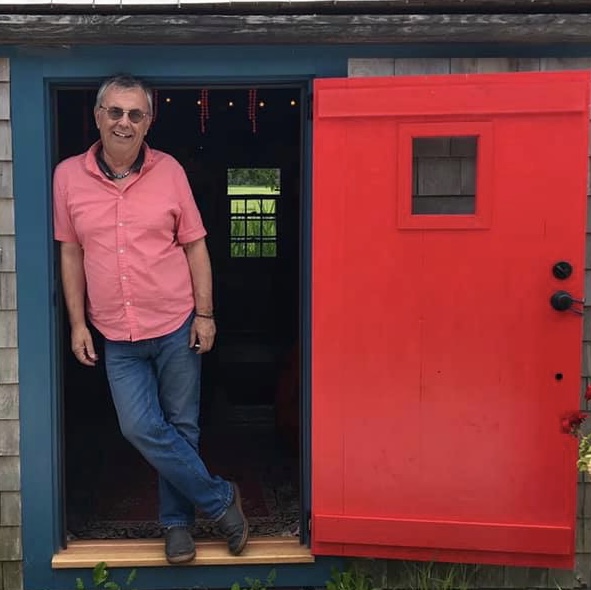 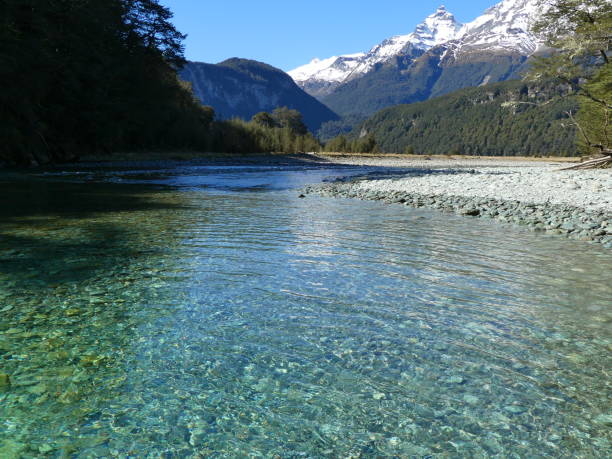 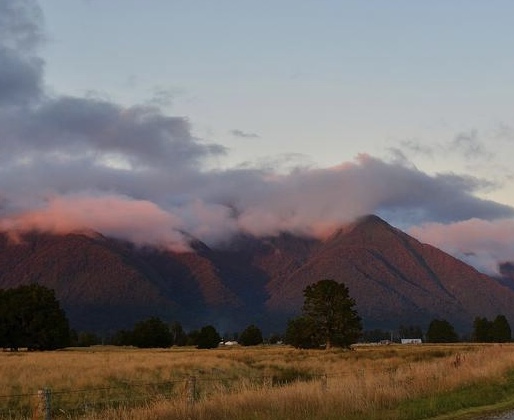 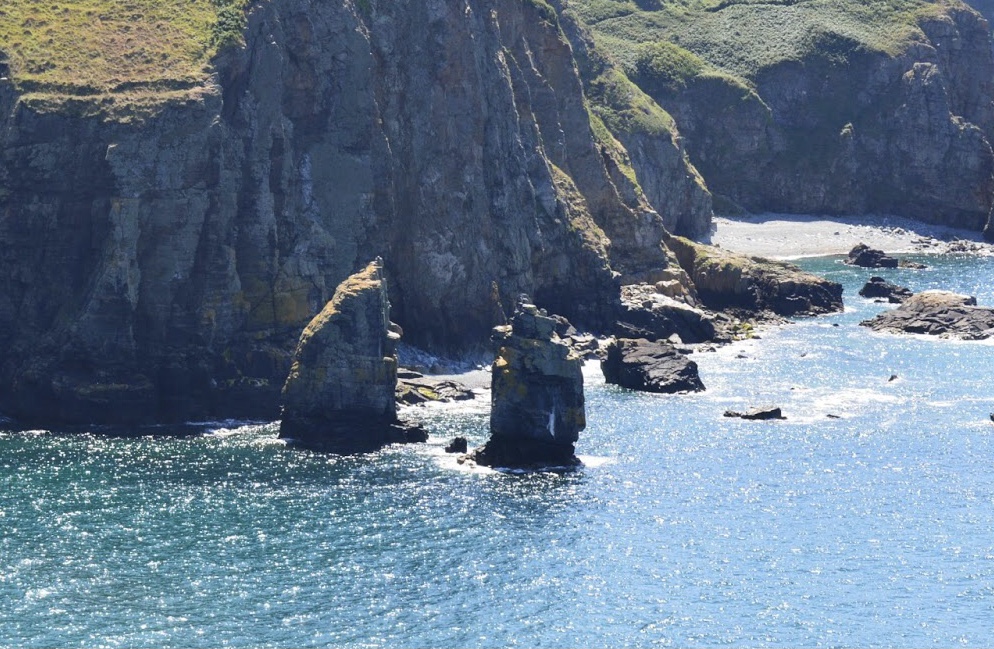 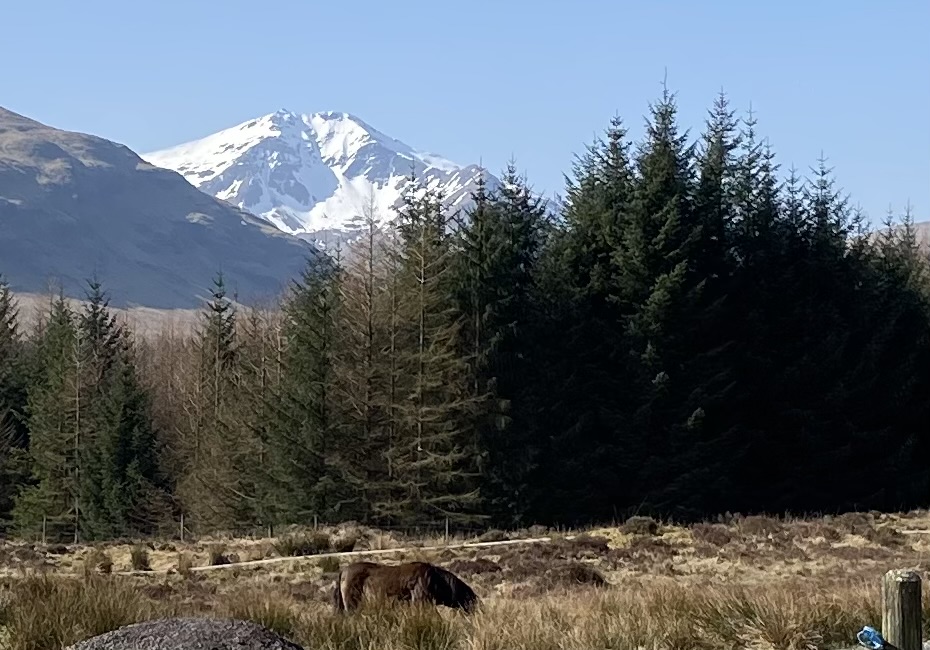 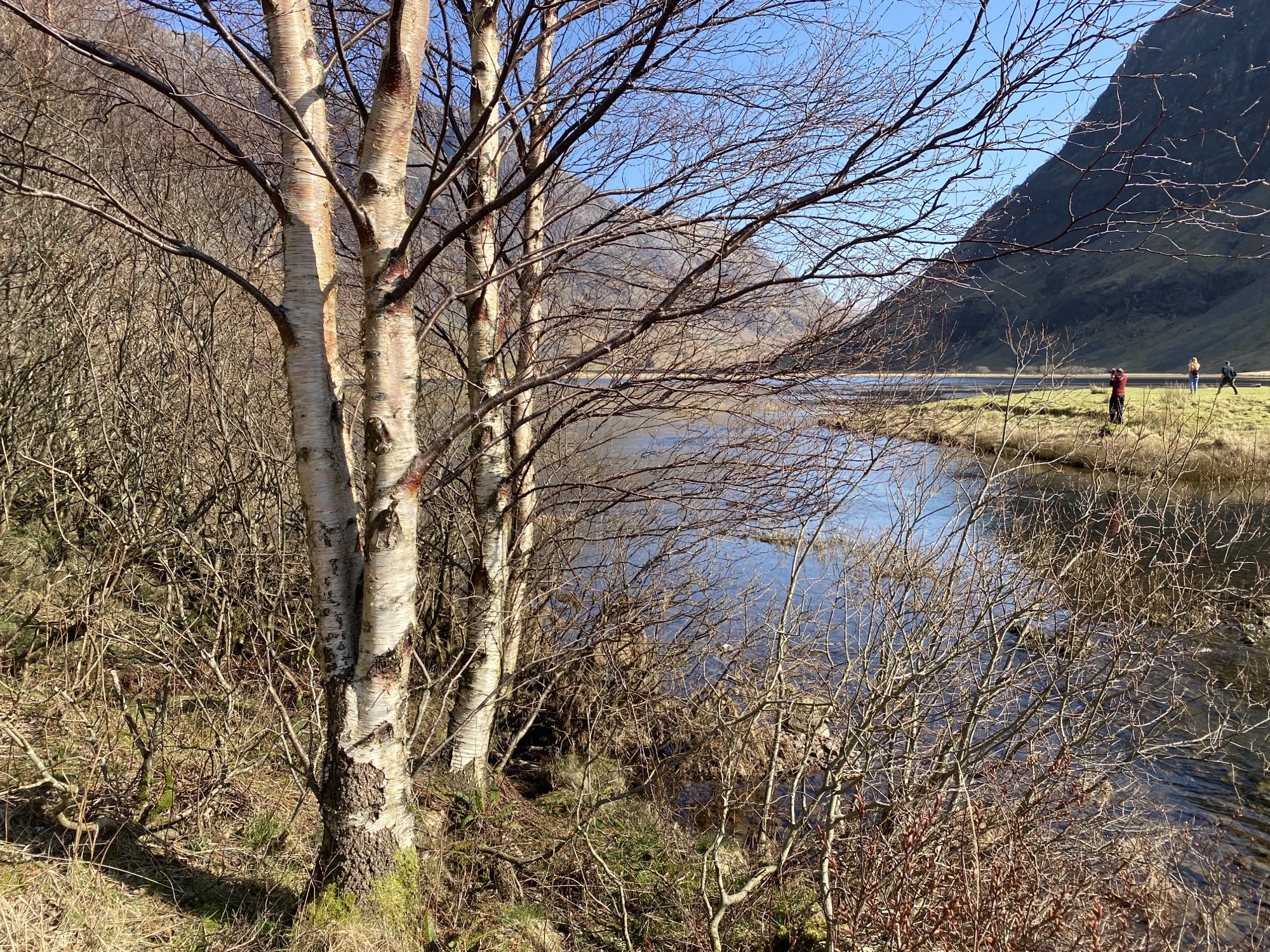 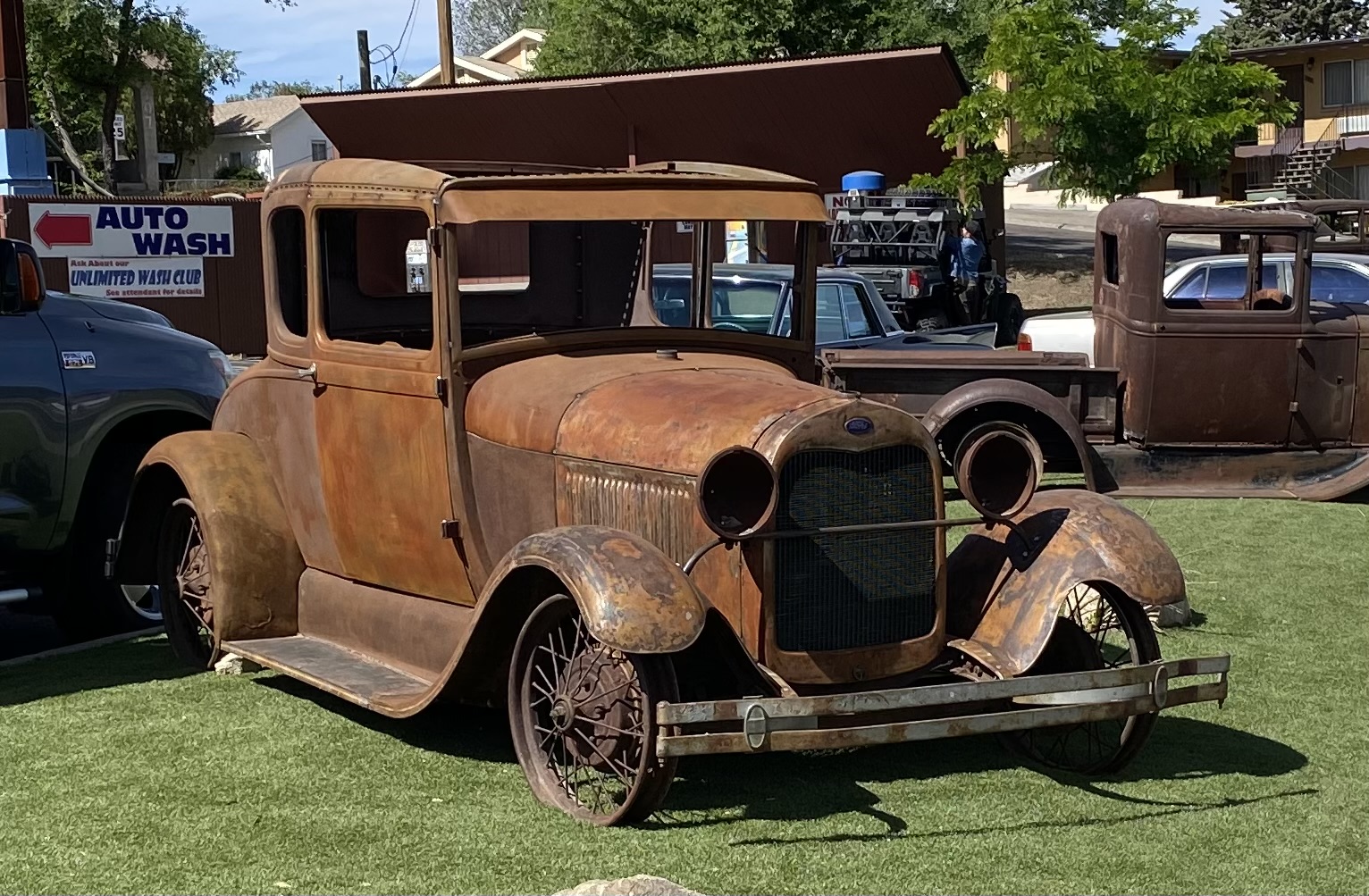 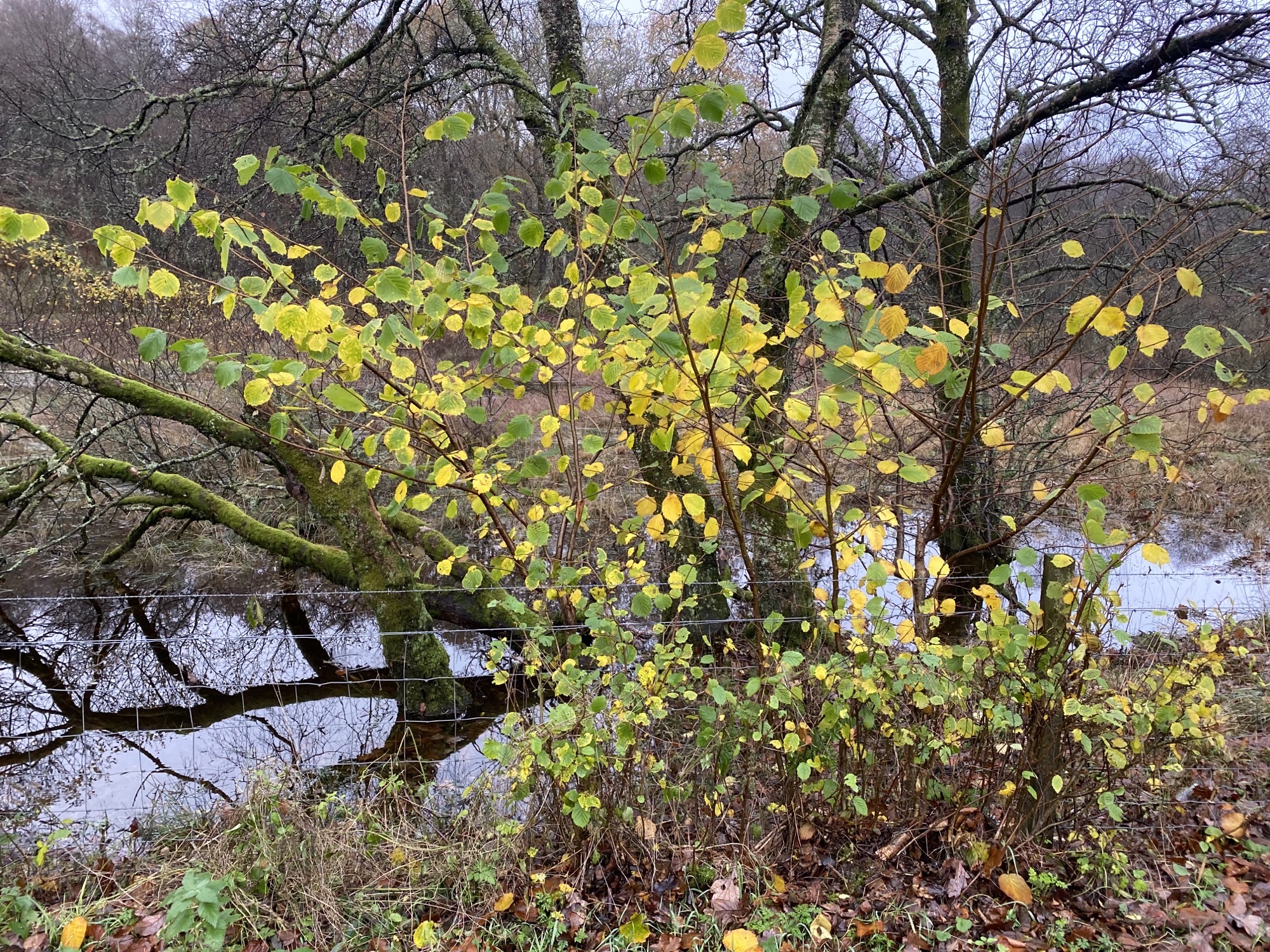 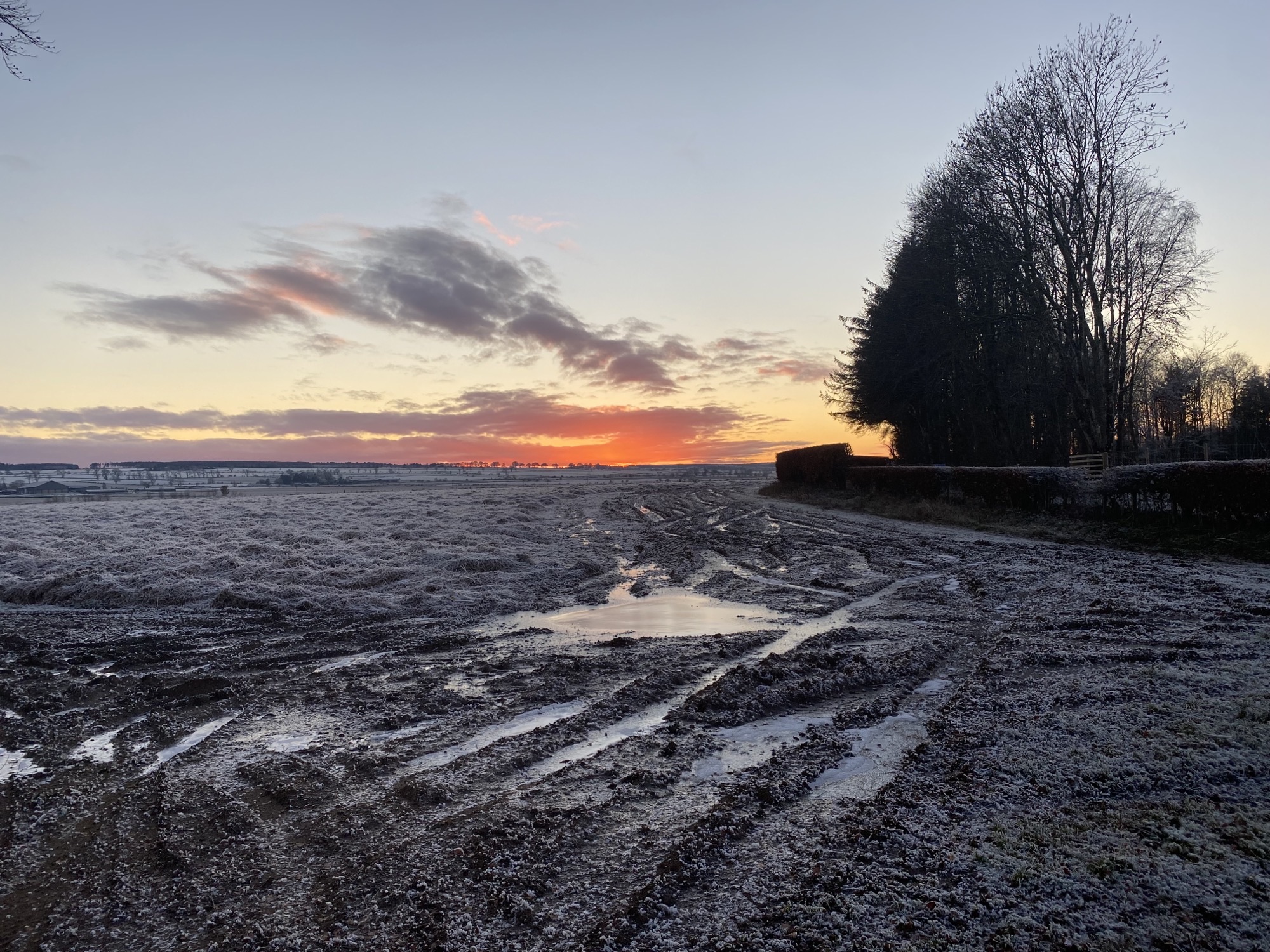 